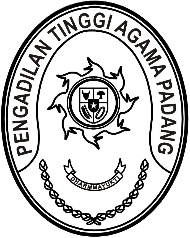 Nomor     	: W3-A/     /KP.05.2/11/2022	18 November 2022Lampiran	: 1 (satu) bundelPerihal	: Permohonan Izin Keluar NegeriKepada Yth.Direktur Jenderal Badan Peradilan AgamaMahkamah Agung RIdiJ A K A R T AAssalamu’alaikum, Wr. Wb.Memperhatikan Surat Edaran Sekretaris Mahkamah Agung RI Nomor 13 Tahun 2019 perihal Pelaksanaan Cuti Bagi Hakim dan Aparatur di Lingkungan Mahkamah Agung dan Badan Peradilan Dibawahnya, dengan ini kami teruskan kepada Bapak Surat permohonan izin perjalanan keluar negeri Diwilayah Pengadilan Tinggi Agama Padang untuk dapat diterbitkan izin perjalanan keluar negeri atas nama Hj. Alifah, S.H., Panitera Pengganti Pengadilan Tinggi Agama Padang.Sebagai bahan pertimbangan bersama ini kami lampirkan:Formulir Cuti ke luar negeri yang sudah di tandatangani Pemohon (Atasan Langsung adalah Ketua PTA, sedangkan pejabat yang berwenang memberikan Izin Cuti adalah Sekretaris Mahkamah Agung RI);Surat Permohonan Izin ke luar negeri dari (Lampiran II KMA 163/KMA/SK/IX/2016);Surat Keterangan melaksanakan umrah;Surat Keterangan sisa cuti tahunan (2021, 2022);Surat Keterangan jadwal kloter dari Kemenag atau Biro Perjalanan;Surat Keterangan Visa perjalanan;Demikianlah atas perkenaannya diucapkan terima kasih.Wassalam,Ketua,Dr. Drs. H. Pelmizar, M.H.I.	NIP. 195611121981031009